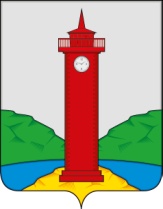 ОБЩЕСТВЕННЫЙ СОВЕТ                                                                                                                   ПРИ АДМИНИСТРАЦИИ СЕЛЬСКОГО ПОСЕЛЕНИЯ КУРУМОЧ МУНИЦИПАЛЬНОГО РАЙОНА ВОЛЖСКИЙ САМАРСКОЙ ОБЛАСТИПРОТОКОЛ20 декабря    2019 годазаседания Общественного совета при администрации сельского поселения Курумоч муниципального района Волжский Самарской областиВремя открытия заседания Общественного Совета: 17 ч. 00 мин.Время закрытия заседания Общественного Совета: 18 ч. 10 мин.Председатель                                                                                           О.Н.ТарасоваСекретарь                                                                                                   Н.Ю. КулешевскаяЧлены Общественного Совета, присутствующие на заседании:Присутствует 9 членов Совета, кворум для проведения заседания имеется.Повестка дня:1. О ходе  реализации проекта «Капитальный ремонт  автомобильной дороги по улице Жигулевская, Малая Московская с. Курумоч»2.Об итогах деятельности Общественного совета за 2019 год.3.Об утверждении плана работы Общественного совета при администрации  при администрации сельского поселения Курумоч муниципального района Волжский Самарской области на  2020 год Ход заседания:1. СЛУШАЛИ: О ходе  реализации проекта «Капитальный ремонт  автомобильной дороги по улице Жигулевская, Малая Московская с. Курумоч»ВЫСТУПИЛИ: Катынский О.Л. глава  сельского поселения Курумоч муниципального района Волжский Самарской области РЕШИЛИ:1. Информацию принять к сведению.ГОЛОСОВАЛИ:«за» -  9  человек;«против» - нет;«воздержались» - нет.2. СЛУШАЛИ: Об итогах деятельности Общественного совета за 2019 годВЫСТУПИЛИ: Тарасова О.Н. председатель Общественного совета при администрации сельского поселения Курумоч муниципального района Волжский РЕШИЛИ: информацию принять к сведениюГОЛОСОВАЛИ:«за» -  9 человек;«против» - нет;«воздержались» - нет.3. СЛУШАЛИ: О плане работы при администрации сельского поселения Курумоч муниципального района Волжский  на 2020 год.ВЫСТУПИЛИ:       Кулешевская Н.Ю. зам.председателя  Общественного совета при администрации   сельского поселения Курумоч муниципального района Волжский.     Кулешевская Н.Ю. предложила  принять План работы Общественного совета при администрации   сельского поселения Курумоч муниципального района Волжский  на 2020 год РЕШИЛИ: Утвердить План работы Общественного совета при администрации   сельского поселения Курумоч муниципального района Волжский  на 2020 год ГОЛОСОВАЛИ:«за» -  9 человек;«против» - нет;«воздержались» - нет.Председатель Общественного Совета                              О.Н.Тарасова

Секретарь Общественного совета                                    Н.Ю. КулешевскаяРЕШЕНИЕ 120 декабря    2019 годаО ходе  реализации проекта «Капитальный ремонт  автомобильной дороги по улице Жигулевская, Малая Московская с. Курумоч»Администрация сельского поселения Курумоч муниципального района Волжский Самарской области сообщает о мероприятии по строительству  объекта капитального строительства: «Капитальный ремонт  автомобильной дороги по улице Жигулевская, Малая Московская с. Курумоч», который стоит на контроле с 2018 года. Коротко доложу о той работе которая уже была проведена и остановлюсь на текущем состоянии проведения работ по вышеуказанному объекту.Работы по вводу объекта: ««Капитальный ремонт  автомобильной дороги по улице Жигулевская, Малая Московская с. Курумоч» не  выполнены в полном объеме. Объект не введен в эксплуатацию. Причина  не выполнения работ в 2018 году   обусловлена неблагоприятными погодными условиями и  переувлажнением грунта основания. В силу сложившейся ситуации, необходимо  перенести  сроки исполнения контракта   на 2019 год.В настоящее время ведутся работы по вводу объекта  выполнены в полном объеме. Председатель Общественного Совета                              О.Н.Тарасова

Секретарь Общественного совета                                    Н.Ю. КулешевскаяРЕШЕНИЕ 220 декабря    2019 годао деятельности  Общественного совета при администрации сельского поселения Курумоч муниципального района Волжский Самарской области в 2019 годуОбщественный совет при   администрации сельского поселения Курумоч муниципального района Волжский Самарской области в 2019 году работал в соответствии с Положением и на основании  плана. В соответствие  с планом работы Общественного Совета на 2019 год, было проведено 4 заседания, на которых было рассмотрено 10 вопросов с заслушиванием исполнителей и принятием решений. На всех заседаниях Общественного совета рассматривались текущие вопросы: о плане работы Общественного совета при администрации при администрации сельского поселения Курумоч муниципального района Волжский Самарской области  на 2019 год, об итогах социально-экономического развития при администрации сельского поселения Курумоч муниципального района Волжский Самарской области за 2018 год и задачах на 2019 год, об исполнении бюджета при администрации сельского поселения Курумоч муниципального района Волжский Самарской области за 2018 год, о реализации национального проекта «Безопасные и качественные автомобильные дороги»  на территории муниципального при администрации сельского поселения Курумоч муниципального района Волжский Самарской области в 2019 году, об участии при администрации сельского поселения Курумоч муниципального района Волжский Самарской области в конкурсе проектов развития муниципальных образований края, основанных на местных инициативах; о мониторинге межэтнической и межконфессиональной обстановки на территории при администрации сельского поселения Курумоч муниципального района Волжский Самарской области 2019 года и другие. Заблаговременно готовились проекты решений Общественного совета. Все предложения, поступающие от членов Совета в ходе рассмотрения вопросов, учитывались в решениях. Информация о проводимых заседаниях и вопросах, рассматриваемых на них, размещалась на официальном сайте при администрации сельского поселения Курумоч муниципального района Волжский Самарской области. В течение всего периода члены Общественного совета при администрации взаимодействовали с организациями, учреждениями  в реализации мероприятий, социально-значимых программ содействовали реализации гражданских инициатив, направленных на решение вопросов социально-экономического и культурного развития муниципалитета. Значительную работу вели члены Общественного совета по профилактике правонарушений и борьбе с преступностью, особенно в молодёжной среде, проводя большую профилактическую и воспитательную работу среди подростков по предупреждению правонарушений и разъяснительную работу с родителями, как предотвратить эти правонарушения.  Большая работа проведена членами Совета по подготовке и проведению  основных мероприятий, посвященных празднованию «Дня Победы в Великой Отечественной войне», были проведены акции в связи с памятной датой: -  акция «Мы – помним!», «Свеча памяти»). Члены общественного Совета  приняли активное участие в акциях, «Утро Победы», «Бессмертный полк»,    « День   памяти и скорби»,   В поселении  отмечен высокий уровень проведения мероприятий, посвящённых знаменательным датам: Дню Защитника Отечества, Дню 8 Марта, Дню матери, Дню Великой Победы, Дню Защиты детей, Дню России, Дню памяти и Скорби.  Все вышеназванные мероприятия проводились с участием членов Общественного совета. В течение года Общественный совет взаимодействовал с органами местного самоуправления в реализации мероприятий по реализации национальных проектов, содействовал реализации гражданских инициатив, направленных на решение социально-экономического и культурного развития муниципалитета. Председатель Совета и члены совета принимали участие в заседаниях Собрания представителей сельского поселения Курумоч. Информация о деятельности Собрания представителей сельского поселения Курумоч Совета размещена на сайте администрации.   За истекший период в Общественный Совет писем и обращений граждан, организаций, не поступало. Общественный совет при Администрации намерен и впредь продолжить свою работу.Председатель Общественного Совета                              О.Н.Тарасова

Секретарь Общественного совета                                    Н.Ю. Кулешевская№ п/пФ.И.О.Отметка о присутствииТарасова Ольга Николаевна+Кулешевская Наталья Юрьевна+Жоглик Татьяна Федоровна+Ефимова Любовь Сергеевна-Карпова Екатерина Сергеевна+Брылева Наталья Владимировна+Цыбакин Федор Геннадьевич+Сочнев Алексей Викторович-Марин Юрий Викторович+Савицкая Алена Валерьевна+Бочкарева Светлана Владимировна_Бородай Татьяна Александровна+